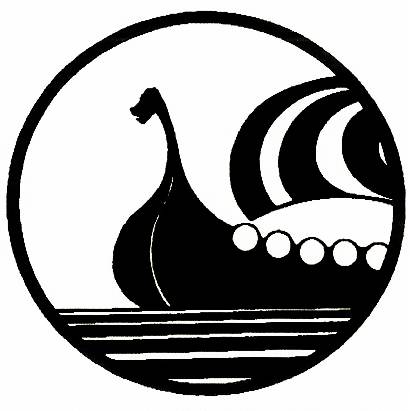 NORDIC LAW CLUB OF CHICAGOSUMMER  ROOFTOP  PARTYANDANNUAL  MEETINGMEET  THE  NORDIC  LAW  CLUBAugust 18 (Tuesday), 2015					1147 W. Ohio Street   open bar and casual dinner		Chicago	Please join the Nordic Law Club of Chicago as we celebrate the days of summer with our summer party and annual meeting.  Experience Nordic effervescence and spectacular city views on the roof deck at .  We will enjoy drinks and casual dinner, socialize, and install officers.  Don’t forget to bring your friends and associates (including non-NLC members) to this wonderful celebration of summer.	This party is an opportunity for attorneys to meet the Nordic Law Club and its members.	The party is free for Nordic Law Club members.	For non-members, the cost is $20, payable at the door.  If you join the Nordic Law Club at the party, however, your annual dues payment of $20 gets you both membership in the Club and also free admission to the summer party.*	*	*	*	*	Please RSVP to Nordic Law Club president David Carlson Hirschey at david.hirschey.jd@rcn.com.*	*	*	*	*1147 W.  is one block north of  and one block east of   It is easily accessible by public transportation (Blue Line to Chicago Avenue stop or #56 Milwaukee bus to Ogden Ave., then three block walk south on Ogden and Racine to Ohio; or #65 Grand bus to Grand and May Sts., then one block walk north on May to Ohio).  For the CTA-averse, the best bets for on-street parking are May St. between  and Ogden Aves. and  (one block south of Grand).  In case of foul weather, the fallback location is host Arne Rode’s  at .